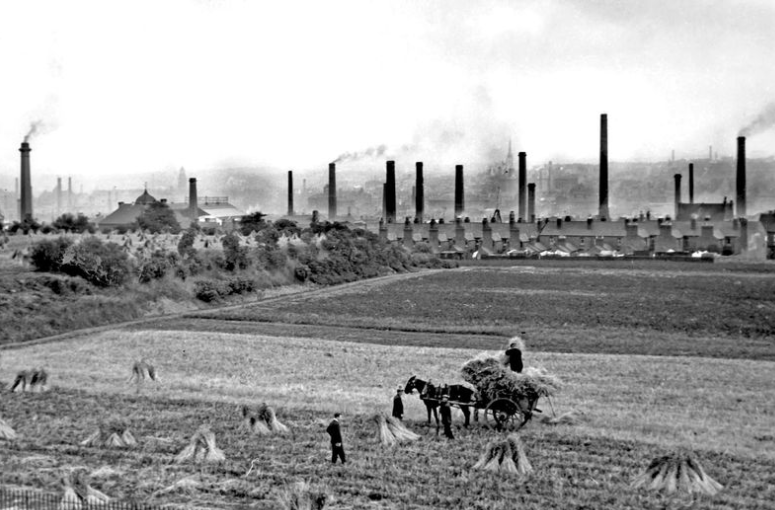 Birmingham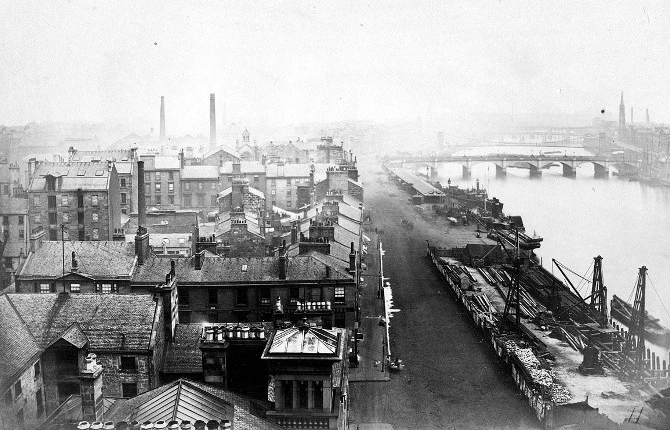 Glasgow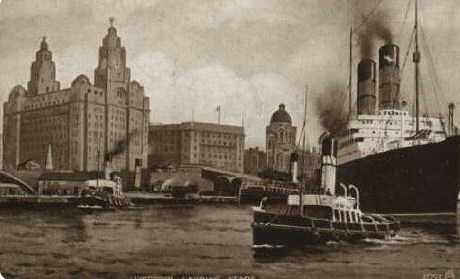 Liverpool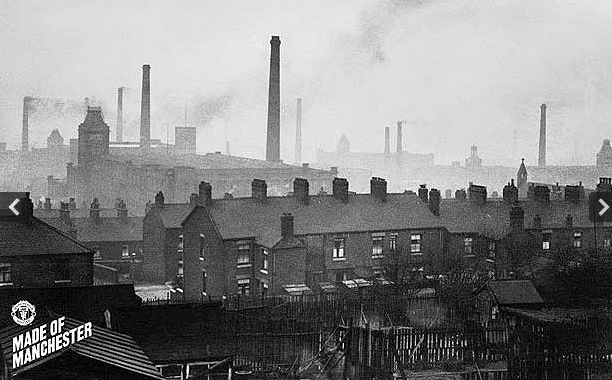 Manchester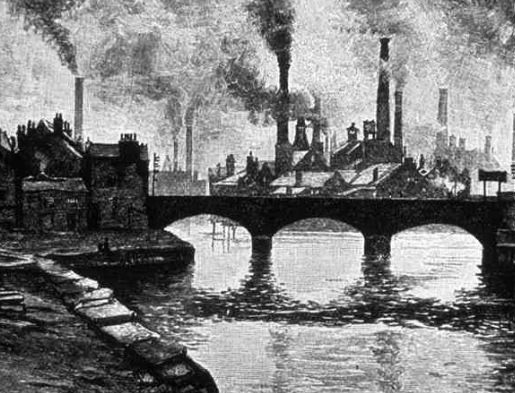 London